16 октября08.00              – ЗАВТРАК09.00 – 10.00 – Лекция «Специальная оценка условий труда».Ушкина Г.П.10.00 – 10.20 -  Кофе-пауза10.20 – 12.20 – Лекция «Организация работы по охране труда в образовательных организациях. Роль профсоюзной организации в работе по охране труда».Мещеряков В.И.12.20 – 13.00 – Подведение итогов семинара. Вручение удостоверений.Баулин А.В., Беспалова Л.С.13.00 – 14.00  – ОБЕДОтъезд участников семинара до 15.00Пензенская областная организация профсоюзаработников народного образования и науки РФУчебно–методический центр ФППО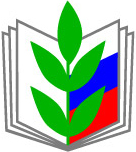 ПРОГРАММАОБУЧАЮЩЕГО СЕМИНАРАПО ОХРАНЕ ТРУДАДЛЯ ВНЕШТАТНЫХ ТЕХНИЧЕСКИХИНСПЕКТОРОВ ТРУДАМесто проведения:ЛПУ «Санаторий им. В.В. Володарского»Пенза, 13-16 октября .13 октября08.30 – 09.00 – Заезд, регистрация, размещение.Кофе-пауза. 09.00 – 09.10 – Открытие семинара.  Беспалова Любовь Семеновна,                           председатель областной организации профсоюза09.10 – 09.40 –Лекция «Трудовое законодательство. Защита трудовыхправ работников профессиональными союзами».Долманова М.Ю.09.45 – 10.25 – Лекция «Трудовые отношения. Трудовой договор»Долманова М.Ю.10.30–11.10 Лекция «Формы социального партнерства. Ответственность сторон. Регулирование социально-трудовых отношений.Долманова М.Ю.11.15 – 11.55 – Лекция «Применение локальных нормативных актов, содержащих нормы трудового права. Правила внутреннего трудового распорядка организации».Долманова М.Ю.12.00 – 13.00 –  Лекция  «Общие правовые принципы возмещения причиненного вреда. Обязательное социальное страхование от несчастных случаев на производстве и профессиональных заболеваний» Долманова М.Ю.13.00 – 14.00  – ОБЕД14.05 – 14.45 – Лекция «Законодательство Российской Федерации об                          охране труда. Государственные нормативные                           требования охраны труда. Система нормативных                          правовых актов, содержащих государственные                          нормативные требования охраны труда». Колобов А.А.14.50 – 15.50 – Лекция «Система управления охраной труда в                          организации. Порядок расследования и учета                           несчастных случаев на производстве. Порядок                            расследования и учета профессиональных                           заболеваний». Колобов А.А.15.55 – 17.00 – Лекция «Обязанности работника в области охраны труда».Колобов А.А.18.00              –  УЖИН14 октября08.00              – ЗАВТРАК09.00 – 09.40 – Лекция «Основная документация по охране труда в                          организации и её ведение».Колобов А.А.09.45 – 10.25 –  Лекция «Порядок разработки, утверждения,                             пересмотра и учета инструкций по охране труда для                            работников».10.30 – 11.55 – Лекция «Профсоюзная инспекция, её полномочия, обязанность и ответственность». Колобов А.А.12.00 – 13.25 –  Лекция «Положение об уполномоченных по охране труда. Трехступенчатый контроль. Комиссия по охране труда организации». Колобов А.А.13.30 – 14.30 – ОБЕД14.35 – 16.05 – Лекция «Оказание первой помощи пострадавшим на производстве».Бодров А.Н.18.00              –  УЖИН15 октября08.00              – ЗАВТРАК09.00 – 09.40 – Лекция «Предварительные и периодические медицинские осмотры».Ушкина Г.П.09.45 – 10.45 – Лекция «Обязанности работодателя по обеспечению безопасных условий и охраны труда».Ушкина Г.П.10.50 – 11.30 – Лекция «Раздел «Охрана труда» коллективных договоров. Соглашение по охране труда. Ответственность работодателя и должностных лиц за нарушение требований охраны труда».Ушкина Г.П.13.00 – 14.00  – ОБЕД14.00 – 16.30 – Лекция «Обеспечение пожарной безопасности и безопасности работников в аварийных ситуациях».Ширшин Е.В.18.00              –  УЖИН